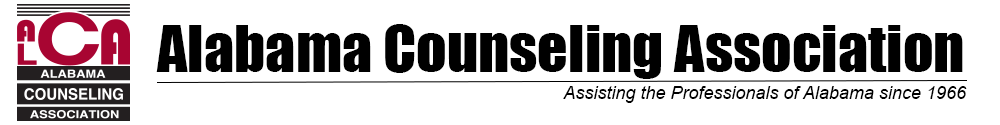 Approval Guidelines for Alabama Counseling Association Chapter/Division and Affiliates Workshops Chapters, Divisions and Affiliates of the Alabama Counseling Association who wish to provide professional development workshops must follow the established guidelines. The following information will outline specifically the approval process for programs and workshops and will ensure attendees will be eligible to receive certificates of completion following the event. ALCA Pre-Approval Guidelines for Programs and Workshops The activity for which contact hours will be awarded must fall within one of the following core content areas: Counseling Theory/Practice and the Counseling RelationshipHuman Growth and Development Social and Cultural FoundationsGroup Dynamics and Counseling Career Development and Counseling AssessmentResearch and Program EvaluationCounselor Professional Identity and Practice IssuesWellness and Prevention      2. The program or workshop must contain content appropriate for master’s            level practitioners within the discipline of counseling.Presenters must be qualified by appropriate education, experience, and/or training to present/author the particular subject matter or author the publication concerning subject matter. Additional Qualifying Information: Program presenters must be able to show they are qualified to present the material that is relevant to counseling. 4. If the activity presented is self-help program in nature, the activity must include    clear instructions for use application and relevance to the counseling process     and helping the profession. 5. The program is available to all members and non-members of ALCA. 6.  Only programs hosted by ALCA or ALCA Chapters/Divisions/Affiliates      will be approved for hours. Programs must not be co-hosted or co-sponsored                                 outside ALCA and its chapters/divisions, and affiliates. Programs planned       and conducted by private counselors or organizations are not eligible using       ALCA hours. 7.  Poster sessions are not eligible for continuing education hours. 8.  In order to receive credit, sessions within a program or event must last for at     least one full hour. It is the responsibility of the program coordinator to ensure      that presenters understand this and plan accordingly.  9.  Sessions which are less than one hour in length will not qualify for credit. Pre-Approval Procedures: All materials must be submitted at least 30 days prior to the workshop or program. Advertising is prohibited until the pre-approval process has been completed and the program planners have received their approval form. Please note that all materials must be received for the application to be reviewed and the review period takes roughly two-three weeks. A detailed program description must be written which includes the following information:Program TitleGoals of the programLength of the programDescription or outline of the programDate, place, and time of the programSchedule of sessions and presenter(s) for each sessionIdentification of core content area addressedEvaluation procedure and copy of evaluation formCopy of ALCA application form for hours following completion of workshop. Advertising procedure and copy of all advertising forms. These forms must include the NBCC statement and logo. This will be sent to you once your program is approved. Presenter information for each presenter: Presenter’s full name Presenter’s educational backgroundPresenter’s credentialsIdentification of presenter categoryPresenter’s job history Short resume/vita (1-3 pages) for the presenter. A letter or email from the President of the chapter, division, or affiliate stating the program or workshop is an official event of that chapter/division/affiliate that has been voted on by the Executive Committee of the organization when planning their annual program. All collaborating chapters/divisions/affiliates should be included in the application process. Upon receipt of all materials, the Alabama Counseling Association ACEP Coordinator will review the submitted materials to determine if the program/workshop is in compliance with the guidelines for offering hours. The ACEP Coordinator will then contact the chapter/division/affiliate representative regarding approval and the number of hours to be awarded. Please note! In order to be approved for continuing education hours, the guidelines must be followed explicitly. The steps below outline the procedures necessary to offer certificates to attendees for hours. The documentation must be received within 10 days of the program completion. It is important to note that hours will only be awarded for the program portion of the session. Business meetings, registration, meals, and breaks are not eligible to receive hours. These activities should not be included in the program length submitted in the application.The following items must be submitted: Attendance roster signed by participants indicating time of arrival/departure; programs with both morning and afternoon sessions must have a sign-in sheet for both sessions. Credit may only be requested for sessions attended in their entirety. Presenters may not receive credit for workshops or parts of workshops in which they present. For live, virtual workshops, screenshots must be provided throughout the event, which can verify full attendance at the program/workshop. Documentation should include a time/date stamp to verify attendance and provide verification for all sessions included in the workshop. Certificates will not be offered to attendees if their attendance cannot be verified. A summary of the feedback received through evaluation at the completion of the program or workshop.To apply for certificates, chapters/divisions/affiliates have two choices: Have attendees submit their applications individually ORProgram organizer submits all attendee applications with one composite check made out to ALCA. (PREFERRED METHOD) The fee for ALCA members is $5.00; the fee for non-ALCA members is $20.00. Chapters/divisions/affiliates choosing to collect fees from all attendees who want certificates must submit one composite check made out to ALCA, attendance rosters, and completed applications for those requesting certificates. Attendees must be informed of the deadlines regarding the application process and replacement certificates. Certificate fees for ALCA member applications submitted more than 60 days after the date of the program are $10.00. Late application fees for non-ALCA members are $25.00. 	Note: 	The Alabama Counseling Association ACEP Coordinator will process and send certificates within four weeks of receiving the applications and            required documentation from chapters, divisions and affiliates. (Attendance roster and evaluation summaries).      Additional Information: Certificates of attendance are not a legitimate substitute for ALCA ACEP #2001 certificates.The ALCA certificate with the ALCA ACEP provider number is accepted by the a) Alabama Board of Examiners in Counseling, b) Alabama Board of Examiners in Psychology, and c) Alabama Board of Examiners in Marriage and Family Therapy. The Alabama Counseling Association has been approved as a provider by the Alabama Board of Social Work Examiners. ALL APPLICATIONS SHOULD BE SENT TO: 									Dr. Debbie GrantAlabama Counseling Association ACEP Coordinator2705 Royal Lane Pelham, Alabama 35124drdebgrant@gmail.comThe following form should be utilized for attendees applying for continuing education hours from programs workshops. Please use this as a template to create your own individual application for hours.Certificate Application FormYour Workshop Title DateChapter/Division/Affiliate Number of Contact HoursThis form must be completed fully. Please print neatly. Please make a copy for your records. __________________		___________________			Phone # __________________Last name 				First Name Address:  _____________________		_______________     _________  _________                 Street 				City 		         State 	    Zip  Email Address: ___________________________________________________                 If multiple sessions, list Title of session/number of hours			Certificates are sent electronically-Title of session/number of hours			make sure your email address is Title of session/number of hours			legible!! I certify the information on this form is complete and accurate: __________________________________			____________Name 								Date Return this completed form with a check to ALCA to: Dr. Debbie Grant 							ALCA 					ALCA Membership Status2705 Royal Lane              Pelham, Alabama                               	_______ Active Member drdebgrant@gmail.com		 _______ Non-Member Application Fees $5.00                  Application Fee for ALCA Member $20.00                Application Fee for Non-ALCA Member $10.00                Replacement Fee for members and non-members $10,00                Late fee for applications submitted after 60 days for member $25.00                Late fee for applications submitted after 60 days non-member 